	DEPARTEMENT DU FINISTERE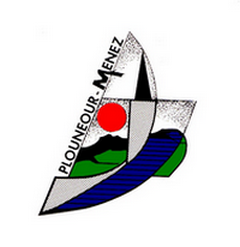 COMMUNE DE PLOUNEOUR-MENEZConstruction d’un Club HouseLe mémoire technique est un document à compléter par les entreprises. La production de ce mémoire technique, complété est une exigence spécifiée dans le règlement de la consultation. Il a pour objectif de donner au maître d’ouvrage toutes les indications utiles permettant d’apprécier la capacité de l’entreprise à satisfaire les besoins exprimés et à honorer les critères du jugement des offres.Le présent mémoire technique est une trame à minima. L’entreprise est libre de le compléter de toute pièce, paragraphe ou renseignement qu’elle jugera utile de porter à la connaissance du maître d’ouvrage.MOYENS HUMAINS ET MATERIELS AFFECTES SPECIFIQUEMENT AU CHANTIER  Moyens humains affectés aux travauxNombre de personnes et fonctions Moyens en matérielListe du matériel affecté au chantierDescription du matérielSi l’entreprise envisage d’utiliser du matériel ou des engins spécifiques, description des matériels adaptés au chantierDISPOSITIONS ARRETEES PAR L’ENTREPRISE POUR GARANTIR LA QUALITE DES PRESTATIONS A REALISER ET LE RESPECT DES DELAIS D’EXECUTION Indication sur le programme d’exécution, phasage et durée de chaque phase (prévision des temps d’intervention et interface d’exécution)Solutions proposées aux contraintes du chantierContinuité de l’accès et le respect de l’usage du terrain de football pour les utilisateurs Continuité de l’accès et le respect de l’usage aux bâtiments des services techniques municipauxProtection des immeubles, mobiliers, espaces verts, etcL’entrepreneur